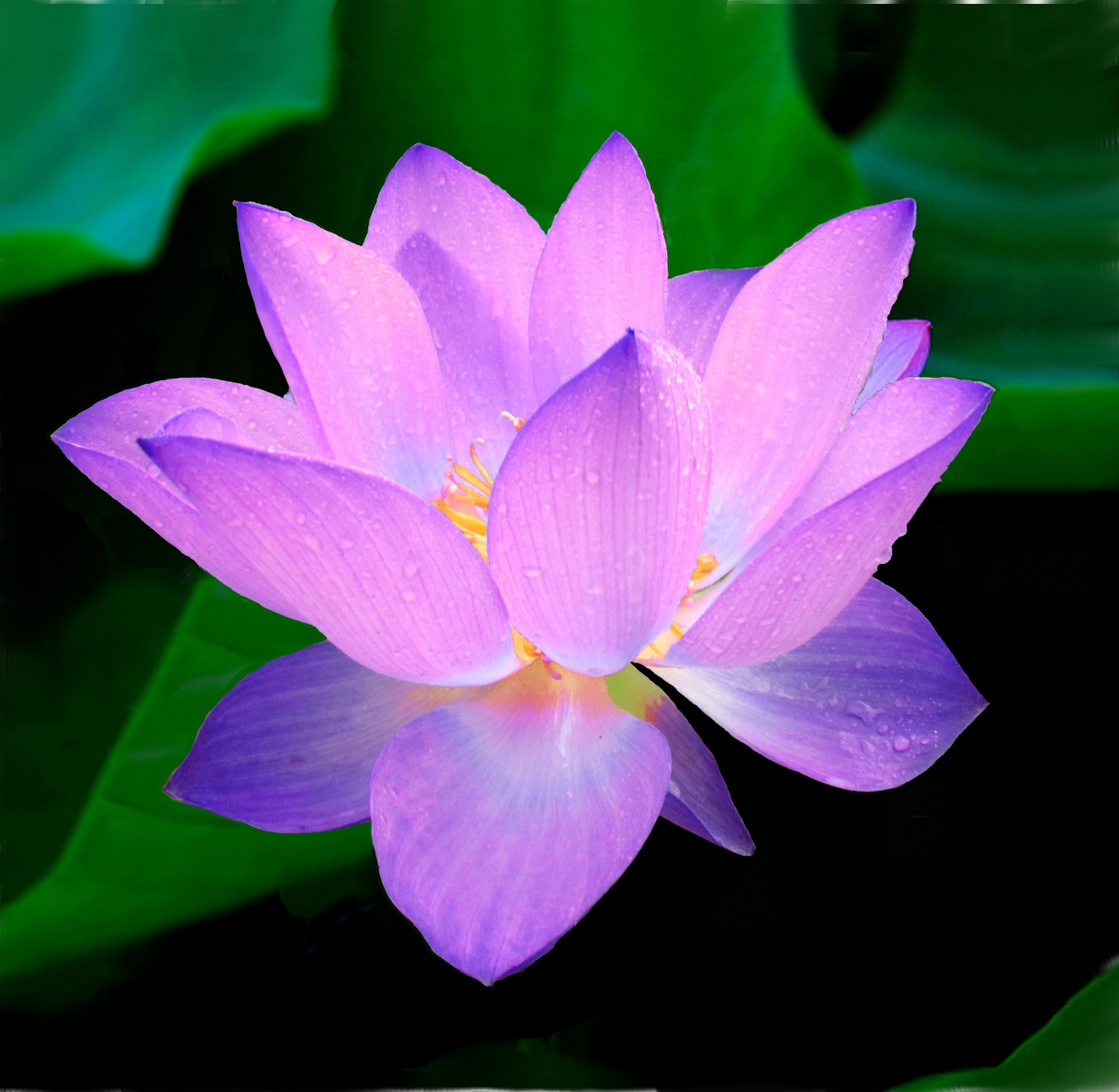 What is broken                                                                                    can be mended.                                                                                What hurts                                                                                       can be healed                                                                                 And, no matter how dark it gets,                                                                                       the sun is going to rise again.  Regional Quality CouncilMeeting AgendaFebruary 24, 2022Teams Meeting – 1300 Hours to 1500 HoursPrayerIntroductionsStatus UpdatesCOVID ManagementNeeds Assessment and Goal SettingEducation UpdateTeaming Up for Perinatal CareMaternal Levels of Care/ Illinois Administrative CodeFeedback from IDPH Site VisitsePerinet UpdatesHearing Screening ReportsHIV Reporting UpdateState Wide Quality Council Update   Metrics/M & M Process  Pause on Reviewing Severe Maternal Morbidity Cases at the State LevelPerinatal Advisory CouncilBirth EquityCommunity Mapping for Social Determinants of CareNetwork Changes/ Staff and HospitalMaternal-Infant Early Childhood Home Visiting Program – I GROWIL PQC Programming